Meldcode huiselijk geweld en kindermishandeling  Medewerkers in het onderwijs zijn verplicht signalen van huiselijk geweld en kindermishandeling te melden bij Veilig Thuis Midden Brabant. Het is van belang dat zorgvuldig met deze verantwoordelijkheid wordt omgegaan. Tangent heeft een meldcode huiselijk geweld en kindermishandeling vastgesteld. 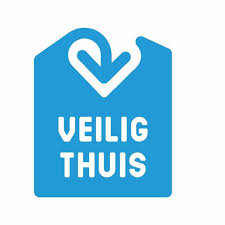 
De meldcode bevat een stappenplan. Zodra leraren zich zorgen maken of signalen herkennen, bespreken zij dit eerst met de ouder(s). In dat gesprek wordt afgesproken wat het vervolg zal zijn. Het staat een leraar of andere medewerker altijd vrij contact op te nemen met Veilig Thuis Midden Brabant over een kind. De locatie kan Veilig Thuis Midden Brabant vragen om advies, maar kan ook een melding doen. Als een melding wordt gedaan, word je hierover geïnformeerd, tenzij in heel uitzonderlijke situaties de veiligheid van de leerling of van een ander in het geding is. Veilig Thuis Midden Brabant beslist of de situatie ‘meldenswaardig’ is en of de melding in ontvangst wordt genomen.
Het komt voor dat een andere persoon of instantie een melding heeft gedaan bij Veilig Thuis Midden Brabant over een kind en dat de school benaderd wordt als informant. In dat geval is de locatie verplicht informatie te verstrekken. 
De Meldcode “huiselijk geweld en kindermishandeling” van Tangent is te downloaden vanaf de site van Tangent (www.Tangent.nl) of op te vragen bij de directie van de school.